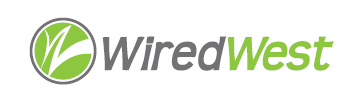 AgendaWiredWest Board of Directors and Executive Committee MeetingOnline Wednesday, October 20, 2021, 6:30 pmJoin Zoom Meeting on your computerhttps://us02web.zoom.us/j/85143188312?pwd=VFNrVjQ0QVVRNVloODBhaXBhZ0gvQT09Meeting ID: 851 4318 8312 Passcode: 1S1Z9iOr Dial in telephone: +1 929 205 6099 US (New York)Meeting ID: 851 4318 8312 Password: 538720Approval of the warrant by Executive Committee					 	 5 minutesApproval of Minutes										 5 minutes  September 15, 2021Report from the Executive Director								15 minutesApportioning maintenance/repair expenses							15 minutesShould all expenses be WiredWest or are there items which should be charged to a town?Hut monitoring											10 minutesReport on any progress. Possible vote if WiredWest action is identified.Backhaul resilience										10 minutesReport on any progress. Possible vote if WiredWest action is identified.WCF 												15 minutesDiscuss current performance and any feedback for future contract negotiationsWARRANT PROCESS										10 minutesDiscuss procedure for approving warrant without meeting	Finance Report 											10 minutesEscheat update – vote to renew software licenseTown updates											15 minutesOther business which could not be reasonably foreseen within 48 hours of meetingConfirm next BoD meetings							 October 20 6:30pmNovember 17 6:30pmFuture - every 3rd Wednesday at 6:30pmAdjourn 